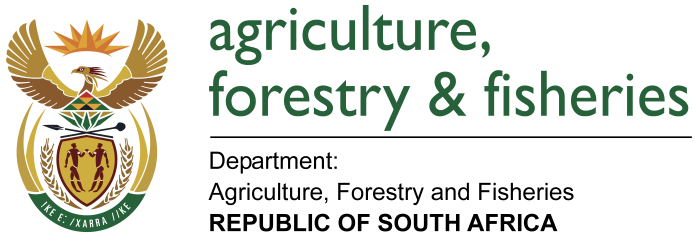 NATIONAL ASSEMBLYWRITTEN REPLYQUESTION 2366/ NW2701E	MINISTER OF AGRICULTURE, FORESTRY AND FISHERIES:Ms A Steyn (DA) to ask the Minister of Agriculture, Forestry and Fisheries:QUESTIONWhether, in light of the severe drought that the country is currently experiencing, his department (a) drilled and/or (b) refurbished any boreholes since 1 October 2015; if not, why not; if so, (i) how many boreholes did his department (aa) drill and/or (bb) refurbish during the specified period, (ii) what is the exact GPS location of each of the specified boreholes, (iii) what were the costs of (aa) drilling per meter and/or (bb) refurbishment in each case and (iv) was water found at each of the boreholes?                                                               NW2701EREPLYDAFF Directorate Infrastructure Support from Food Security and Agrarian Reform has since 1 October 2015:The Department drilled 120 boreholes as of 1st October 2015 up to date The exact sub meter GPS locations can be viewed in the table below.The average cost per meter for boreholes amounted to R550 per meter andOf the 120 boreholes drilled 70 were successful. A success rate of 58.33%.DAFF did not refurbish any boreholes as this is the mandate of the Provinces.Farm NameFarm NameDoA NumberLatitudeLatitudeLongitudeLongitudeDepth Cost/m in RCost/m in RSucces/ UnsuccesfulSucces/ UnsuccesfulSucces/ UnsuccesfulDr Ruth Segmotsi MompatiDr Ruth Segmotsi MompatiMornaMornaDoA 5073-26.650079921-26.65007992123.79660377223.796603772144550550DryDryDryNeuhamNeuhamDoA 5075-26.680274337-26.68027433723.87316872923.873168729550550DryDryDryEskaEskaDoA 5069-26.653706954-26.65370695423.82511890623.825118906550550DryDryDryEskaEskaDoA 5070-26.658269451-26.65826945123.82696719823.826967198210550550DryDryDryEskaEskaDoA 5068-26.657604287-26.65760428723.82632173123.826321731204550550DryDryDryEskaEskaDoA 5065-26.658474593-26.65847459323.84092977823.840929778550550DryDryDryEskaEskaDoA 5066-26.658456770-26.65845677023.84119625223.841196252234550550DryDryDryNeuhamNeuhamDoA 5102-26.680421980-26.68042198023.87320486023.873204860204550550DryDryDryEtholEtholDoA 5099-26.808474606-26.80847460623.83713708323.837137083156550550SuccesfulSuccesfulSuccesfulPouvalPouvalDoA 5094-26.831714061-26.83171406123.83908415523.839084155150550550SuccesfulSuccesfulSuccesfulPouvalPouvalDoA 5096-26.829568787-26.82956878723.84853999923.848539999180550550DryDryDryEurekaEurekaDoA 5063-26.712948568-26.71294856823.90097489423.900974894156550550DryDryDryVergenoegVergenoegDoA 5086-26.815468303-26.81546830323.86572480223.865724802550550DryDryDryVergenoegVergenoegDoA 5090-26.827669954-26.82766995423.86502339023.865023390550550SuccesfulSuccesfulSuccesfulVergenoegVergenoegDoA 5088-26.792569022-26.79256902223.87651423223.876514232156550550SuccesfulSuccesfulSuccesfulVragasVragasDoA 5082-26.828892918-26.82889291823.93389232423.933892324192550550SuccesfulSuccesfulSuccesfulPouvalPouvalDoA 5097-26.831070961-26.83107096123.84904216523.849042165150550550SuccesfulSuccesfulSuccesfulVragasVragasDoA 5083-26.829004532-26.82900453223.93434792723.934347927156550550SuccesfulSuccesfulSuccesfulIterelengIterelengDoA 5080-26.820922979-26.82092297923.95546920823.955469208550550DryDryDryVragasVragasDoA 5085-26.848112540-26.84811254023.92193737523.921937375150550550SuccesfulSuccesfulSuccesfulBulrandBulrandDoA 5111-26.77390181-26.7739018123.7656037223.76560372204550550DryDryDryVragasVragasDoA 5084-26.848397305-26.84839730523.92149277523.921492775162550550SuccesfulSuccesfulSuccesfulBulrandBulrandDoA 5113-26.78775915-26.7877591523.7405937623.74059376138550550SuccesfulSuccesfulSuccesfulBulrandBulrandDoA 5112-26.77621059-26.7762105923.7652886723.7652886790550550SuccesfulSuccesfulSuccesfulEckronEckronDoA 5110-26.81123583-26.8112358323.7546168323.75461683198550550DryDryDryEckronEckronDoA 5109-26.81597758-26.8159775823.7584392123.75843921150550550DryDryDryEsdaleEsdaleDoA 5117-26.77650574-26.7765057423.6966533123.69665331150550550SuccesfulSuccesfulSuccesfulRustenRustenDoA 5128-26.81064048-26.8106404823.7734571623.7734571685550550DryDryDryRustenRustenDoA 5129-26.81107648-26.8110764823.7734916923.77349169136550550SuccesfulSuccesfulSuccesfulEsdaleEsdaleDoA 5116-26.78475334-26.7847533423.6751643623.67516436150550550SuccesfulSuccesfulSuccesfulRustenRustenDoA 5106-26.84617027-26.8461702723.7923697123.79236971550550DryDryDryRustenRustenDoA 5107-26.84625568-26.8462556823.7924289223.7924289290550550SuccesfulSuccesfulSuccesfulBulrandBulrandDoA 5114-26.78765992-26.7876599223.7401286123.7401286190550550SuccesfulSuccesfulSuccesfulSoutheySoutheyDoA 5056-26.804041686-26.80404168623.99486962723.99486962778550550SuccesfulSuccesfulSuccesfulItirelengItirelengDoA 5143-26.82077272-26.8207727223.9555545923.95555459204550550SuccesfulSuccesfulSuccesfulMornaMornaDoA 5072-26.651524251-26.65152425123.80412010023.804120100204550550DryDryDryEurekaEurekaDoA 5060-26.735488981-26.73548898123.86941296423.869412964150550550SuccesfulSuccesfulSuccesfulMagabueMagabueDoA 5133-26.61780292-26.6178029224.0891772324.0891772390550550SuccesfulSuccesfulSuccesfulAustreyAustreyDoA 5152-26.4627293-26.462729324.2106624624.21066246180550550SuccesfulSuccesfulSuccesfulAustreyAustreyDoA 5153-26.46247188-26.4624718824.211574924.2115749150550550DryDryDryAinsleyAinsleyDoA 5119-26.62521069-26.6252106923.8153326323.81533263204550550SuccesfulSuccesfulSuccesfulAustreyAustreyDoA 5144-26.45091378-26.4509137824.2118261324.21182613150550550SuccesfulSuccesfulSuccesfulGoodwoodGoodwoodDoA 5148-26.43313475-26.4331347524.2767443924.2767443990550550SuccesfulSuccesfulSuccesfulGoodwoodGoodwoodDoA 5150-26.45614722-26.4561472224.2623874324.26238743120550550DryDryDryAinsleyAinsleyDoA 5121-26.62267812-26.6226781223.8209382323.82093823240550550SuccesfulSuccesfulSuccesfulGoodwoodGoodwoodDoA 5151-26.45584175-26.4558417524.2635731224.2635731260550550SuccesfulSuccesfulSuccesfulConninghamConninghamDoA 5166-26.55095302-26.5509530223.6237148323.62371483252550550DryDryDryConninghamConninghamDoA 5163-26.567222381-26.56722238123.59264688023.592646880240550550DryDryDryWeddelWeddelDoA 5164-26.552624342-26.55262434223.62258929923.622589299210550550DryDryDryWeddelWeddelDoA 5165-26.560766962-26.56076696223.61654654523.616546545252550550235235235NeuhamNeuhamDoA 5152-26.668230000-26.66823000023.88442000023.884420000114550550DryDryDryDerdeplaasDerdeplaasDoA 5168-26.543892826-26.54389282623.62969380723.629693807252550550DryDryDryKoeksebrakeKoeksebrakeDoA 5162-26.517433743-26.51743374323.59772677323.597726773240550550SuccesfulSuccesfulSuccesfulDerdeplaasDerdeplaasDoA 5167-26.547494873-26.54749487323.62811402823.628114028252550550DryDryDryLudickLudickDoA 5159-26.547914352-26.54791435223.56595151223.565951512246550550SuccesfulSuccesfulSuccesfulVorster Vorster DoA 5180-26.527859864-26.52785986423.54374984123.543749841228550550SuccesfulSuccesfulSuccesfulKoudslaapKoudslaapDoA 5172-26.405470000-26.40547000023.59907000023.599070000312550550DryDryDryKoudslaapKoudslaapDoA 5171-26.418883810-26.41888381023.59650288023.596502880192550550SuccesfulSuccesfulSuccesfulmarettlwamarettlwaDoA 5175-26.519317923-26.51931792323.80312677723.803126777252550550DryDryDryVierdeplaasVierdeplaasDoA 5169 -26.451251060-26.45125106023.57772511023.577725110180550550SuccesfulSuccesfulSuccesfulBardenhorstBardenhorstDoA 5186-26.387954797-26.38795479723.65484745723.654847457252550550507507507HorstbardenHorstbardenDoA 5173-26.449082200-26.44908220023.63437897023.634378970252550550SuccesfulSuccesfulSuccesfulMaretllwaMaretllwaDoA 5176-26.521721107-26.52172110723.80622680223.806226802222550550SuccesfulSuccesfulSuccesfulHorstbardenHorstbardenDoA 5174-26.450246480-26.45024648023.63911334023.639113340240550550SuccesfulSuccesfulSuccesfulLucasLucasDoA 5177-26.418862917-26.41886291723.82978936323.829789363222550550DryDryDryPepanePepaneDoA 5184-26.302727947-26.30272794723.78190836923.781908369252550550SuccesfulSuccesfulSuccesfullucaslucasDoA 5178-26.416875009-26.41687500923.83178715223.831787152252550550SuccesfulSuccesfulSuccesfulGroblersvreugdeGroblersvreugdeDoA 5188-26.289152130-26.28915213023.60880582023.608805820150550550SuccesfulSuccesfulSuccesfulPepanePepaneDoA 5185-26.360336248-26.36033624823.77476201523.774762015252550550SuccesfulSuccesfulSuccesfulSerurubeleSerurubeleDoA 5190-26.536172430-26.53617243023.00151868023.001518680252550550DryDryDryDitsobotlaDitsobotlaMonamaladiMonamaladiDoA 5043-26.295045211-26.29504521126.46077947826.46077947840550550SuccesfulSuccesfulSuccesfulMonamaladiMonamaladiDoA 5044-26.289680260-26.28968026026.46271682526.46271682557550550SuccesfulSuccesfulSuccesfulMafikengMafikengLokalengLokalengDoA 5029-25.809860698-25.80986069825.55857058425.55857058460 550 550SuccesfulSuccesfulSuccesfulMigaMigaDoA 5031-25.651711027-25.65171102725.56169105625.56169105660 550 550SuccesfulSuccesfulSuccesfulMmagotsholwangMmagotsholwangDoA 5006-25.756390678-25.75639067825.05196438025.051964380150 550 550DryDryDryMmagotsholwangMmagotsholwangDoA 5007-25.756128397-25.75612839725.05167596025.051675960150 550 550DryDryDryMmutla Mogolo - Lokgaleng VillageMmutla Mogolo - Lokgaleng VillageDoA 5026-25.717673668-25.71767366825.52618658225.52618658260 550 550SuccesfulSuccesfulSuccesfulMogosaneMogosaneDoA 5024-25.748117056-25.74811705625.55600215225.55600215242 550 550SuccesfulSuccesfulSuccesfulSix HundredSix HundredDoA 5034-25.705053337-25.70505333725.59995210625.59995210672 550 550SuccesfulSuccesfulSuccesfulTlapeng VillageTlapeng VillageDoA 5027-25.718198066-25.71819806625.47416086125.47416086148 550 550DryDryDryTlapeng VillageTlapeng VillageDoA 5053-25.71845424-25.7184542425.4740714125.4740714172 550 550SuccesfulSuccesfulSuccesfulTshunyaneTshunyaneDoA 5022-26.060761782-26.06076178225.52318677325.523186773120 550 550SuccesfulSuccesfulSuccesfulRatlouRatlouDisanengDisanengDoA 4998-25.785158624-25.78515862425.27070438825.27070438878 550 550SuccesfulSuccesfulSuccesfulGaragetsalwe - MakgobistadGaragetsalwe - MakgobistadDoA 4989-25.743691753-25.74369175325.08466253125.08466253186 550 550DryDryDryGaragetsalwe - MakgobistadGaragetsalwe - MakgobistadDoA 5051-25.74381601-25.7438160125.0846764225.0846764290 550 550SuccesfulSuccesfulSuccesfulLogagane VillageLogagane VillageDoA 4994-25.831681183-25.83168118324.86065339924.86065339944 550 550DryDryDryLogagane VillageLogagane VillageDoA 4995-25.823182164-25.82318216424.86185791724.86185791798 550 550SuccesfulSuccesfulSuccesfulLogagane VillageLogagane VillageDoA 5050-25.83168263-25.8316826324.8608712124.86087121120 550 550DryDryDryMabule VillageMabule VillageDoA 5008-25.797258152-25.79725815224.55309854324.553098543156 550 550DryDryDryPhiringPhiringDoA 5001-25.778942901-25.77894290125.16628852925.16628852984 550 550SuccesfulSuccesfulSuccesfulSehatlhane FarmSehatlhane FarmDoA 5002-25.810451914-25.81045191425.10965140425.109651404120 550 550DryDryDrySehatlhane FarmSehatlhane FarmDoA 5003-25.810110378-25.81011037825.10975705525.109757055120 550 550DryDryDrySethatlhong FarmSethatlhong FarmDoA 5004-25.819885330-25.81988533025.10690583125.10690583190 550 550SuccesfulSuccesfulSuccesfulLogageng (Kingslope)Logageng (Kingslope)DoA 5019-25.925482921-25.92548292124.72765781624.72765781642 550 550SuccesfulSuccesfulSuccesfulMakgokgwaneMakgokgwaneDoA 5039-25.732788786-25.73278878625.60459816525.60459816548 550 550SuccesfulSuccesfulSuccesful Ngaka Modiri Molema Ngaka Modiri MolemaDisanengDisanengDoA 4998-25.785158624-25.78515862425.27070438825.27070438878550 550 SuccesfulSuccesfulSuccesfulGaragetsalwe - MakgobistadGaragetsalwe - MakgobistadDoA 4989-25.743691753-25.74369175325.08466253125.08466253186 550 550DryDryDryGaragetsalwe - MakgobistadGaragetsalwe - MakgobistadDoA 5051-25.743816010-25.74381601025.08467642025.08467642090550 550 SuccesfulSuccesfulSuccesfulLogagane VillageLogagane VillageDoA 4994-25.831681183-25.83168118324.86065339924.86065339944550 550 DryDryDryLogagane VillageLogagane VillageDoA 4995-25.823182164-25.82318216424.86185791724.86185791798550 550 SuccesfulSuccesfulSuccesfulLogagane VillageLogagane VillageDoA 5050-25.831682630-25.83168263024.86087121024.860871210120150150DryDryDryLogageng (Kingslope)Logageng (Kingslope)DoA 5019-25.925482921-25.92548292124.72765781624.727657816121550 550 DryDryDryLokalengLokalengDoA 5029-25.809860698-25.80986069825.55857058425.55857058460550 550 SuccesfulSuccesfulSuccesfulMabule VillageMabule VillageDoA 5008-25.797258152-25.79725815224.55309854324.553098543156550550DryDryDryMakgokgwaneMakgokgwaneDoA 5039-25.732788786-25.73278878625.60459816525.60459816568550 550 SuccesfulSuccesfulSuccesfulMigaMigaDoA 5031-25.651711027-25.65171102725.56169105625.56169105660550 550 SuccesfulSuccesfulSuccesfulMmagotsholwangMmagotsholwangDoA 5006-25.756390678-25.75639067825.05196438025.051964380150550 550 DryDryDryMmagotsholwangMmagotsholwangDoA 5007-25.756128397-25.75612839725.05167596025.051675960150550 550 DryDryDryMmutla Mogolo - Lokgaleng VillageMmutla Mogolo - Lokgaleng VillageDoA 5026-25.717673668-25.71767366825.52618658225.52618658260 550 550SuccesfulSuccesfulSuccesfulMogosaneMogosaneDoA 5024-25.748117056-25.74811705625.55600215225.55600215242 550 550SuccesfulSuccesfulSuccesfulMonamaladiMonamaladiDoA 5043-26.295045211-26.29504521126.46077947826.46077947860550 550 SuccesfulSuccesfulSuccesfulMonamaladiMonamaladiDoA 5044-26.289680260-26.28968026026.46271682526.46271682577550 550 SuccesfulSuccesfulSuccesfulPhiringPhiringDoA 5001-25.778942901-25.77894290125.16628852925.16628852984550 550 SuccesfulSuccesfulSuccesfulSehatlhane FarmSehatlhane FarmDoA 5002-25.810451914-25.81045191425.10965140425.109651404120550 550 DryDryDrySehatlhane FarmSehatlhane FarmDoA 5003-25.810110378-25.81011037825.10975705525.109757055120550 550 DryDryDrySethatlhong FarmSethatlhong FarmDoA 5004-25.819885330-25.81988533025.10690583125.10690583190550 550 SuccesfulSuccesfulSuccesfulSix HundredSix HundredDoA 5034-25.705053337-25.70505333725.59995210625.59995210672550 550 SuccesfulSuccesfulSuccesfulTlapeng VillageTlapeng VillageDoA 5027-25.718198066-25.71819806625.47416086125.47416086168550 550 DryDryDryTlapeng VillageTlapeng VillageDoA 5053-25.718454240-25.71845424025.47407141025.47407141072550 550 SuccesfulSuccesfulSuccesfulTshunyaneTshunyaneDoA 5022-26.060761782-26.06076178225.52318677325.523186773120550 550 SuccesfulSuccesfulSuccesful